Индивидуальный лист ученика 5 классаФ.И.____________________________________Тема урока «Окружность и её элементы»Задание № 1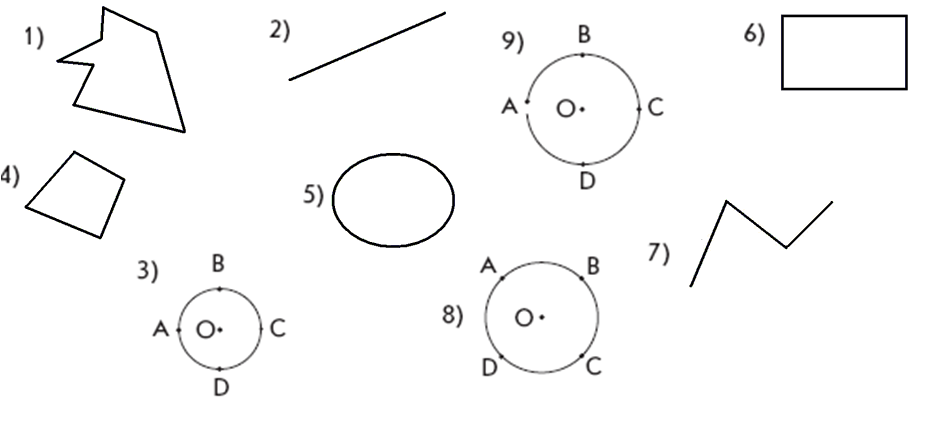 Какие фигуры являются линиями ____________________ ломаными ______________________ кривыми _____________________,замкнутыми ___________________   незамкнутыми ______________________Чем задаётся окружность _____________________________________________________________________________________________________________________________________________Задание № 2Нарисуй радиусы в последних окружностях.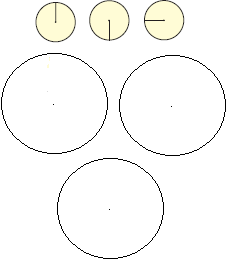 Математическое исследование:Задание № 3Постройте окружность с радиусом 2 см. в рабочей тетради.Задание № 4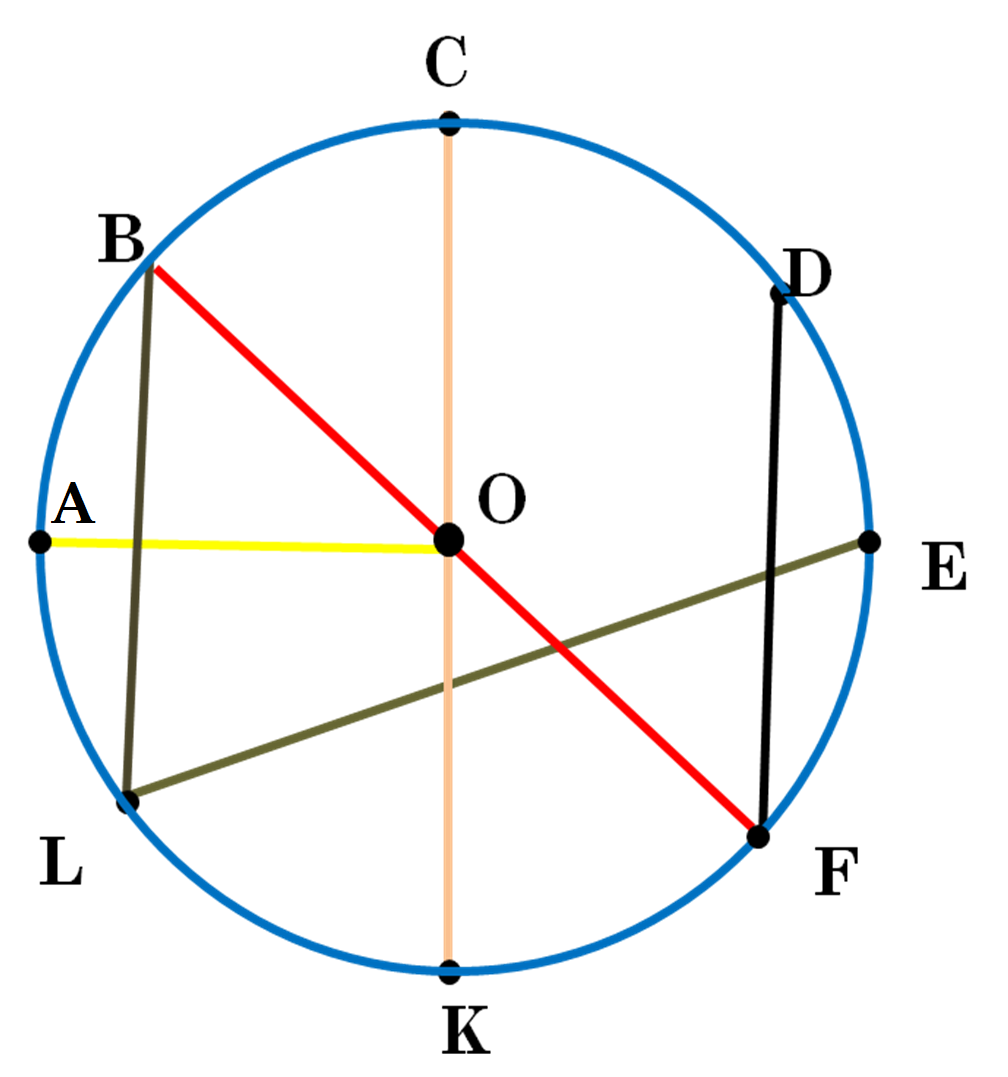 Радиус  ________               Диаметр___________________          Хорда     ________________________Изобрази своё настроение по окончании урока:Что вы знаете об окружности?Что вы хотите узнать об окружности?